МАЙ –ИЮНЬ 2018 годаОрган опеки и попечительства Дятьковского района информирует о детях – сиротах и детях,  оставшихся без попечения родителей, подлежащих устройству в семью.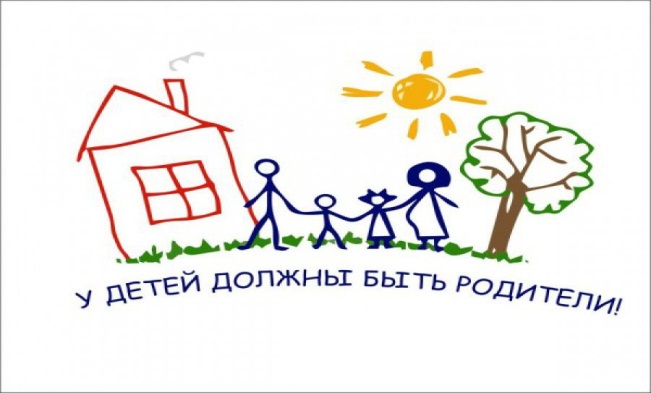 Иван – 12лет, единственный родитель умерла.Давид -17 лет, мать умерла, отец лишен родительских прав.Алексей -16 лет,  мать лишена родительских прав, отец умер.Андрей -11 лет, мать лишена родительских прав, отец умер.Полина -9лет, единственный родитель лишена родительских прав.Михаил -12 лет, мать   лишена родительских прав, отец ограничен родительских прав.Ольга -12 лет, мать лишена родительских прав, отец ограничен родительских прав.Владислав – 14 лет, мать лишена родительских прав, отец умер.Никита -11 лет, единственный  родитель лишена родительских прав.Валерия -15 лет, родители умерли.Валентин -11 лет, единственный родитель лишена родительских прав.Кирилл – 11 лет, единственный родитель лишена родительских прав.Милан -13 лет, единственный родитель находится в местах лишения свободы.Галина -17 лет, мать и отец лишены родительских прав.Карина -17 лет, единственный родитель умерла.Сергей – 5 месяцев, мать и отец составили письменное заявление о согласии на усыновление.Екатерина -11 лет, мать ограничена родительских прав, отец умер.Ангелина -13 лет, единственный родитель лишена родительских прав.Виктор -13 лет, мать и отец ограничены родительских прав.Евгений -10 лет, единственный родитель ограничен родительских прав.Родион -17 лет, в свидетельстве о рождении в графе «отец» прочерк, в графе «мать» прочерк.Виктория 13 лет, родители умерли.Вадим – 14 лет, мать лишена родительских прав, отец умер.Александр – 11 лет, мать и отец лишены родительских прав.Яна -1,5 года, единственный родитель лишена родительских прав.Виктория - 4 месяца, единственный родитель умерла.Дарья -16 лет, единственный родитель лишена родительских прав.Дмитрий -15 лет,   мать умерла, отец лишен родительских прав.Сергей -17 лет, единственный родитель умерла.Кирилл – 16 лет, мать умерла, отец ограничен родительских прав.Анна -3 года, единственный родитель ограничена родительских прав. Если Вы заинтересовались этими детьми, то за подробной информацией о них Вы можете обратиться в отдел опеки и попечительства  администрации Дятьковского района по адресу:  г. Дятьково, ул. Ленина, 141-а, кабинет 5,6 или по телефонам:    3 - 24 - 22; 3 – 70 – 78.      